 róża                       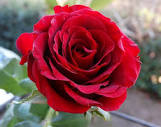 tort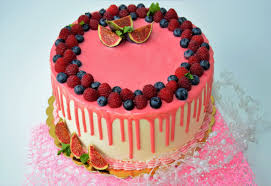 czekolada 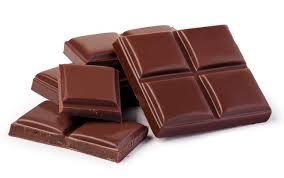 wazon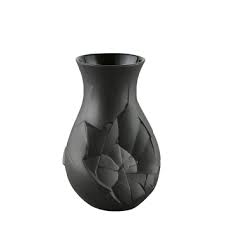 korale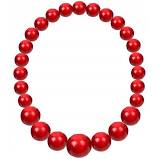 